       ҠАРАР                                                                                  РЕШЕНИЕСовета  сельского  поселения  Улу-Телякский  сельсовет  муниципального  района  Иглинский  район  Республики  Башкортостандвадцать седьмого созываО публичных слушаниях по проекту решения Совета  сельского  поселения  Улу-Телякский  сельсовет  муниципального  района  Иглинский  район  Республики  Башкортостан «О предоставлении разрешения на отклонение от предельных параметров разрешенного строительства объекта капитального строительства на земельном участке, находящемся в административных границах сельского поселения Улу-Телякский сельсовет муниципального района Иглинский район  Республики Башкортостан»	Во  исполнение  Федерального  закона от 06.10.2003г. № 131-ФЗ «Об общих принципах организации местного самоуправления в Российской Федерации», статьи 11 Устава  сельского поселения Улу-Телякский сельсовет муниципального района Иглинский район Республики Башкортостан, Совет сельского поселения Улу-Телякский сельсовет муниципального района Иглинский район Республики Башкортостан  решил:	1.Провести публичные слушания   по проекту решения Совета  сельского  поселения  Улу-Телякский  сельсовет  муниципального  района  Иглинский  район  Республики  Башкортостан «О предоставлении разрешения на отклонение от предельных параметров разрешенного строительства объекта капитального строительства на земельном  участке,  находящемся  в административных границах сельского поселения Улу-Телякский сельсовет муниципального района Иглинский район  Республики Башкортостан»    (далее  проект  решения Совета) 13 мая 2019 года в 10.00 часов  в здании администрации  сельского поселения Улу-Телякский сельсовет по адресу: Республика Башкортостан, Иглинский район, с. Улу-Теляк,ул. Ленина,14а (кабинет главы).	2. Создать комиссию по подготовке и проведению публичных слушаний по проекту  решения   Совета   в следующем составе:  	 - Лущикова  Алевтина Васильевна-депутат  от  избирательного  округа №3,председатель комиссии,  	 - Пикан Анатолий Петрович -депутат от  избирательного  округа№6, заместитель председателя Комиссии,   	- Качуро Людмила  Савельевна -депутат от  избирательного  округа №9, секретарь комиссии.	2. Утвердить порядок учета предложений по проекту решения Совета (прилагается).	3. Письменные предложения, замечания, заявки жителей сельского поселения Улу-Телякский сельсовет муниципального района Иглинский район по проекту   решения   Совета направлять в Совет сельского поселения Улу-Телякский сельсовет муниципального района Иглинский район  с 17 апреля  2019 года по 26 апреля 2019 года  (включительно)  по адресу: 452425,РБ, Иглинский район, с.Улу-Теляк, ул.Ленина, 14а (кабинет управляющего делами) в рабочие  дни.	4. Обнародовать  настоящее   решение в здании  администрации сельского  поселения  Улу-Телякский сельсовет по  адресу: с.Улу-Теляк, ул.Ленина 14а.     5. Контроль за исполнением настоящего решения возложить на Постоянную комиссию Совета по развитию предпринимательства, земельным вопросам, благоустройству и экологии (председатель –Ахметшин Х.С.).           Заместитель председателя  Совета                                                      И.Ф.Закиров	15 апреля  2019 года	 №415Приложениек решению Совета  сельского поселения Улу-Телякский сельсовет муниципального района Иглинский район Республики Башкортостанот «15» апреля 2019 г. № 415ПОРЯДОКучета предложений по проекту решения Совета  сельского  поселения  Улу-Телякский  сельсовет  муниципального  района  Иглинский  район  Республики  Башкортостан  	  Жители сельского поселения Улу-Телякский сельсовет муниципального района Иглинский район Республики Башкортостан имеют право в письменной форме вносить предложения в Совет сельского поселения Улу-Телякский сельсовет муниципального района Иглинский район Республики Башкортостан  по адресу: РБ, Иглинский  район,с.Улу-Теляк, ул.Ленина,14а (  кабинет управляющего делами), а также участвовать в публичных слушаниях по обсуждению   проекта решения, порядок  организации и проведения которых определяется положением.    	1.Предложения, замечания и заявки по проекту решения Совета   должны содержать  фамилию, имя, отчество, дату и место рождения, адрес регистрации по месту жительства и фактического проживания, серию, номер и дату выдачи паспорта гражданина или иного заменяющего его документа, наименование и код органа, выдавшего паспорт гражданина или иной заменяющий его документ.2. Предложения, замечания и заявки по проекту решения Совета учитываются комиссией Совета сельского поселения Улу-Телякский сельсовет муниципального района Иглинский район по подготовке и проведению публичных слушаний (далее – комиссия) в журнале учета предложений, который должен быть прошит и пронумерован.3. Предложения, замечания и заявки по проекту решения Совета рассматриваются, обобщаются и учитываются комиссией   при предварительном рассмотрении проекта решения, а затем обсуждается на публичных слушаниях по проекту решения Совета. По итогам публичных слушаний комиссия вносит указанные предложения  и замечания на рассмотрение Совета сельского поселения Улу-Телякский сельсовет муниципального района Иглинский район с рекомендацией об их принятии или отклонении. Указанное решение комиссии рассматривается Советом до принятия   решения  Совета  сельского  поселения  Улу-Телякский  сельсовет  муниципального  района  Иглинский  район  Республики  Башкортостан.  БАШҠОРТОСТАН РЕСПУБЛИКАҺЫ ИГЛИН РАЙОНЫ
МУНИЦИПАЛЬ РАЙОНЫНЫҢ 
ОЛО ТЕЛӘК АУЫЛ СОВЕТЫАУЫЛ  БИЛӘМӘҺЕ  СОВЕТЫ 452425, Оло Теләк  ауылы, Ленин урамы, 14аТел./факс (34795) 2-44-58/2-44-18e-mail: ulu- telyakselsovet@mail.ru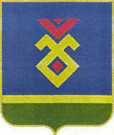 СОВЕТ СЕЛЬСКОГО ПОСЕЛЕНИЯУЛУ-ТЕЛЯКСКИЙ СЕЛЬСОВЕТ   МУНИЦИПАЛЬНОГО РАЙОНА ИГЛИНСКИЙ РАЙОН
РЕСПУБЛИКИ  БАШКОРТОСТАН 452425, с. Улу-Теляк, ул. Ленина, 14аТел./факс (34795) 2-44-58/2-44-18e-mail: ulu- telyakselsovet@mail.ru